lMADONAS NOVADA PAŠVALDĪBA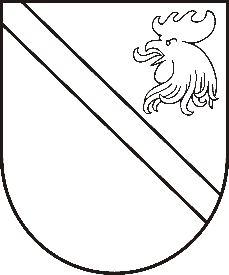 Reģ. Nr. 90000054572Saieta laukums 1, Madona, Madonas novads, LV-4801 t. 64860090, fakss 64860079, e-pasts: dome@madona.lv ___________________________________________________________________________MADONAS NOVADA PAŠVALDĪBAS DOMESLĒMUMSMadonā2018.gada 22.maijā								Nr.192									(protokols Nr.8, 14.p.)Par zemes lietošanas mērķa noteikšanu zemes vienības daļām  ar kadastra apzīmējumiem xxx, xxx, xxxMadonas novada Mētrienas pagasta pārvaldē saņemts xxx, pilnvarotās personas xxx,  2018.gada 19.aprīļa iesniegums ar lūgumu noteikt lietošanas mērķi nekustamā īpašuma “xxx” ar kadastra Nr. xxx zemes vienības daļām ar kopējo platību 25,1 ha (reģistrēts Madonas novada Mētrienas pagasta pārvaldē ar Nr. MET/1-09.2/18/25).  No Valsts zemes dienesta Vidzemes reģionālās nodaļas Madonas biroja 16.05.2018. saņemta informācija: saskaņā ar Ministru kabineta 2012.gada 10.aprīļa noteikumu “Kadastra objekta reģistrācijas un kadastra datu aktualizācijas noteikumi” 25.punktu, Nekustamā īpašuma valsts kadastra informācijas sistēmā pirmreģistrētas trīs zemes vienības daļas ar kadastra apzīmējumiem xxx ar platību 14,2 ha, xxx ar platību 0,2 ha un xxx ar platību 10,7 ha, zemes vienības daļas ir daļa no zemes vienības ar kadastara apzīmējumu xxx.Noklausījusies domes priekšsēdētāja A.Lungeviča sniegto informāciju, saskaņā ar „Nekustamā īpašuma valsts kadastra likuma” 9.pantu, pamatojoties uz 20.06.2006. MK noteikumiem Nr.496 „Nekustamā īpašuma lietošanas mērķu klasifikācija un nekustamā īpašuma lietošanas mērķu noteikšanas un maiņas kārtība” 4.daļas 35.punktu, atklāti balsojot: PAR – 11 (Agris Lungevičs, Zigfrīds Gora, Ivars Miķelsons, Andrejs Ceļapīters, Antra Gotlaufa, Artūrs Grandāns, Gunārs Ikaunieks, Andris Sakne, Rihards Saulītis, Aleksandrs Šrubs, Gatis Teilis), PRET – NAV,  ATTURAS – NAV, Madonas novada pašvaldības dome  NOLEMJ:Iznomātajām nekustamā īpašuma zemes vienības daļām ar kadastra apzīmējumiem xxx ar platību 14,2 ha, xxx ar platību 0,2 ha un xxx ar platību 10,7 ha  ( kopējā platība 25,1  ha) noteikt zemes lietošanas mērķi – zeme, uz kuras galvenā saimnieciskā darbība ir lauksaimniecība – NĪLM kods 0101. Saskaņā ar Administratīvā procesa likuma 188.panta pirmo daļu, lēmumu var pārsūdzēt viena mēneša laikā no lēmuma spēkā stāšanās dienas Administratīvajā rajona tiesā.Saskaņā ar Administratīvā procesa likuma 70.panta pirmo daļu, lēmums stājas spēkā ar brīdi, kad tas paziņots adresātam.Domes priekšsēdētājs						A.Lungevičs